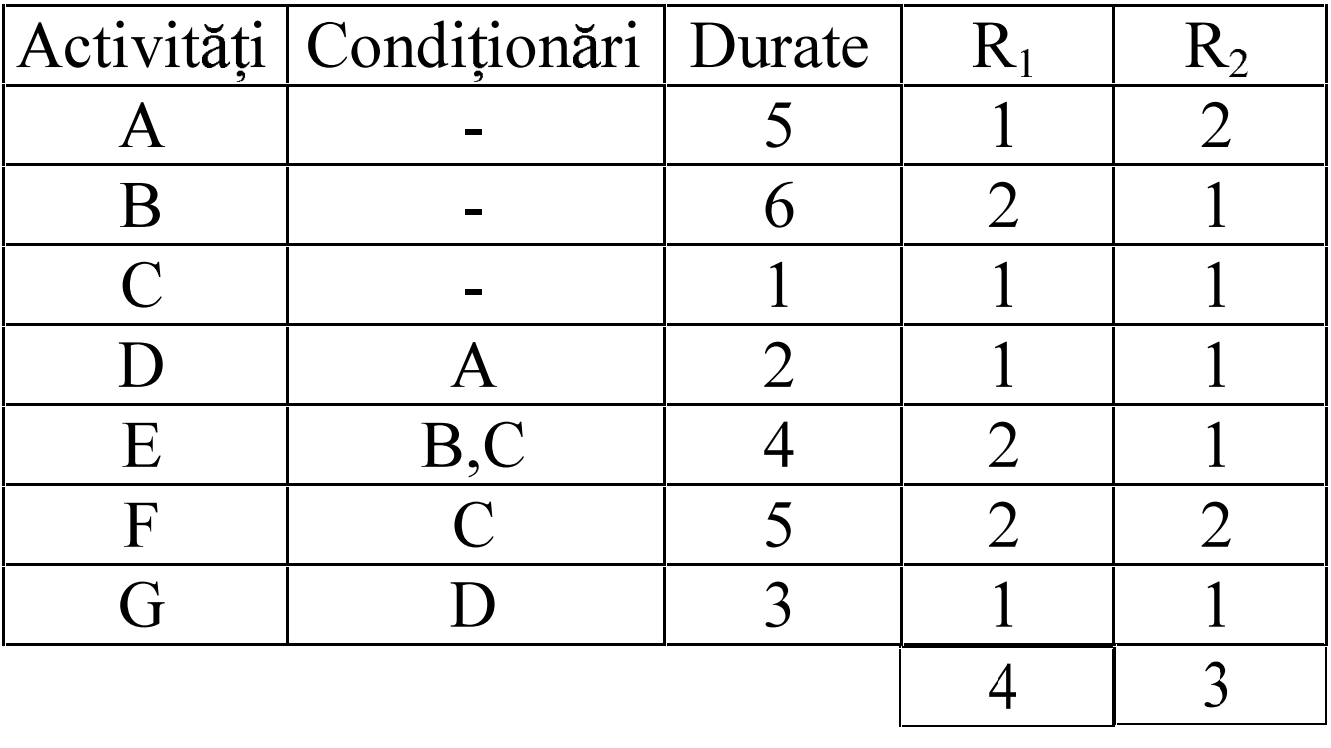 Sa se gaseasca durata minima de executie a proiectului daca se tine cont si de resurse.Obs. A fost ales un proiect cu dependente doar de tipul FS si intarzieri zero pentru simplitatea calculelorEtapa 1: Desenarea grafului si calcularea timpilor activitatilorEtapa 2: Alocarea resurselorPas 1: Se propune pentru fiecare activitate ca moment de incepere timpul minim de incepere:Pas 2. Se gaseste primul moment cand ar putea sa inceapa una din activitatile neprogramate inca = minimul dintre momentele de incepere ale activitatilor neprogramate inca. In acest caz este t = 0Pas 3. Se analizeaza situatia din ziua [0,1]:	Activitati in curs de desfasurare (incepute inainte de t si care nu se termina la t): nici una	Activitati care ar putea incepe la t: {A,B,C}	Necesar din R1 pentru desfasurarea tuturor activitatilor de mai sus: 1+2+1=4	Necesar din R2 pentru desfasurarea tuturor activitatilor de mai sus: 2+1+1=4Test: Sunt toate resursele suficiente? (4<=4 si 4<=3)? => NU => trecem la pasul 4.Pas 4. Ierarhizam activitatile care ar putea incepe la t in ordinea crescatoare a rezervei totale de timp si, la egalitate, lexicografic:	Rezerva totala A: LFT(A) – EST(A) – d(A) = 5-0-5 = 0	Rezerva totala B: LFT(B) – EST(B) – d(B) = 6-0-6 = 0Rezerva totala C: LFT(C) – EST(C) – d(C) = 5-0-1 = 4De unde rezulta ordine prioritatilor A(I), B(II), C(III)Pas 5. In ordinea prioritatilor se programeaza maximul de activitati din cele care ar putea incepe la t	A: ajung resursele doar pentru A? DA => A se programeaza la 0B: ajung resursele pentru A+B? DA => B se programeaza la 0C: ajung resursele pentru A+B+C? NU => C se amanaPas 6. Se propune ca nou timp de incepere pentru activitatile amanate {C} primul moment cand se termina una din activitatile in curs de desfasurare sau inceputa la t: min{terminare A, terminare B} = 5Pas 7. Se recalculeaza timpii activitatilor care depind de cele amanate la pasul 6: {E,F}: E ramane sa inceapa la 6, F se amana la 6 Se observa ca dupa parcurgerea acestor pasi proiectul a ajuns de lungime 11Cat timp mai sunt activitate neprogramate se reia algoritmul de la pasul 2.Pas 2: t = 5Pas 3:  Se analizeaza situatia din ziua [5,6]:	Activitati in curs de desfasurare (incepute inainte de t si care nu se termina la t): {B}	Activitati care ar putea incepe la t: {C,D}	Necesar din R1 pentru desfasurarea tuturor activitatilor de mai sus: 2+1+1=4	Necesar din R2 pentru desfasurarea tuturor activitatilor de mai sus: 1+1+1=3Test: Sunt toate resursele suficiente? (4<=4 si 3<=3)? => DA => programam activitatile C si D sa inceapa la t=5 reluam algoritmul de la pasul 2.Pas 2: t=6Pas 3:  Se analizeaza situatia din ziua [6,7]:	Activitati in curs de desfasurare (incepute inainte de t si care nu se termina la t): {D}	Activitati care ar putea incepe la t: {E,F}	Necesar din R1 pentru desfasurarea tuturor activitatilor de mai sus: 1+2+2=5	Necesar din R2 pentru desfasurarea tuturor activitatilor de mai sus: 1+1+2=4Test: Sunt toate resursele suficiente? (5<=4 si 4<=3)? => NU => trecem la pasul 4.Pas 4. Ierarhizam activitatile care ar putea incepe la t in ordinea crescatoare a rezervei totale de timp si, la egalitate, lexicografic:	Rezerva totala E: LFT(E) – EST(E) – d(E) = 10-6-4 = 0Rezerva totala F: LFT(F) – EST(F) – d(F) = 10-6-5 = -1De unde rezulta ordine prioritatilor F(I), E(II)Pas 5. In ordinea prioritatilor se programeaza maximul de activitati din cele care ar putea incepe la t	F: ajung resursele pentru D+F? DA => F se programeaza la 6E: ajung resursele pentru D+F+E? NU => E se amanaPas 6. Se propune ca nou timp de incepere pentru activitatile amanate {E} primul moment cand se termina una din activitatile in curs de desfasurare sau inceputa la t: min{terminare D, terminare F} = 7Pas 7. Se recalculeaza timpii activitatilor care depind de cele amanate la pasul 6: nu este nici unaPas 2: t=7Pas 3:  Se analizeaza situatia din ziua [7,8]:	Activitati in curs de desfasurare (incepute inainte de t si care nu se termina la t): {F}	Activitati care ar putea incepe la t: {E,G}	Necesar din R1 pentru desfasurarea tuturor activitatilor de mai sus: 2+2+1=5	Necesar din R2 pentru desfasurarea tuturor activitatilor de mai sus: 1+2+1=4Test: Sunt toate resursele suficiente? (5<=4 si 4<=3)? => NU => trecem la pasul 4.Pas 4. Ierarhizam activitatile care ar putea incepe la t in ordinea crescatoare a rezervei totale de timp si, la egalitate, lexicografic:	Rezerva totala E: LFT(E) – EST(E) – d(E) = 10-7-4 = -1Rezerva totala G: LFT(G) – EST(G) – d(G) = 10-7-3 = 0De unde rezulta ordine prioritatilor E(I), G(II)Pas 5. In ordinea prioritatilor se programeaza maximul de activitati din cele care ar putea incepe la t	F: ajung resursele pentru E+F? DA => E se programeaza la 7E: ajung resursele pentru E+F+G? NU => G se amanaPas 6. Se propune ca nou timp de incepere pentru activitatile amanate {G} primul moment cand se termina una din activitatile in curs de desfasurare sau inceputa la t: min{terminare E, terminare F} = 11Pas 7. Se recalculeaza timpii activitatilor care depind de cele amanate la pasul 6: nu este nici unaSe observa ca dupa aceasta etapa proiectul a ajuns la durata minima de 14Pas 2: t = 11Pas 3:  Se analizeaza situatia din ziua [11,12]:	Activitati in curs de desfasurare (incepute inainte de t si care nu se termina la t): nici una	Activitati care ar putea incepe la t: {G}	Necesar din R1 pentru desfasurarea tuturor activitatilor de mai sus: 1	Necesar din R2 pentru desfasurarea tuturor activitatilor de mai sus: 1Test: Sunt toate resursele suficiente? (1<=4 si 1<=3)? => DA => programam activitatea G sa inceapa la t=11 si in acest moment toate activitatile au fost programate si durata proiectului e 14.ActivitateIncepereA0B0C0D5E6F1G7ActivitateIncepereA0B0C0 -> 5D5E6F1 -> 6G7ActivitateIncepereA0B0C5D5E6F6G7ActivitateIncepereA0B0C5D5E6 -> 7F6G7ActivitateIncepereA0B0C5D5E7F6G7 -> 11ActivitateIncepereA0B0C5D5E7F6G11